Käytön johtajat:						Liikenneviraston käytön johtaja Janne T Nieminen (janne.t.nieminen@liikennevirasto.fi), Etelä-Suomi ja Länsi-Suomi Arto Malin (arto.malin@eltelnetworks.com), Itä-Suomi Juha Salovaara (juha.salovaara@vr.fi), Pohjois-Suomi Markku Granlund (markku.granlund@liikennevirasto.fi)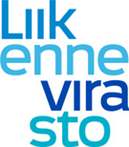 Päivämäärä:Päivämäärä:pp.kk.vvvvSÄHKÖTYÖILMOITUSKÄYTÖN JOHTAJALLESÄHKÖTYÖILMOITUSKÄYTÖN JOHTAJALLESÄHKÖTYÖILMOITUSKÄYTÖN JOHTAJALLESÄHKÖTYÖILMOITUSKÄYTÖN JOHTAJALLESÄHKÖTYÖILMOITUSKÄYTÖN JOHTAJALLESÄHKÖTYÖILMOITUSKÄYTÖN JOHTAJALLESÄHKÖTYÖILMOITUSKÄYTÖN JOHTAJALLESÄHKÖTYÖILMOITUSKÄYTÖN JOHTAJALLESÄHKÖTYÖILMOITUSKÄYTÖN JOHTAJALLETURO 1.6 Sähkörata ja sähköturvallisuusTURO 1.6 Sähkörata ja sähköturvallisuusTURO 1.6 Sähkörata ja sähköturvallisuusTURO 1.6 Sähkörata ja sähköturvallisuusTURO 1.6 Sähkörata ja sähköturvallisuusTURO 1.6 Sähkörata ja sähköturvallisuusTURO 1.6 Sähkörata ja sähköturvallisuusTURO 1.6 Sähkörata ja sähköturvallisuusTURO 1.6 Sähkörata ja sähköturvallisuusProjektipäällikkö:Projektipäällikkö:Projektipäällikkö:Projektipäällikkö:Projektipäällikkö:Kaikista yli 1 kV sähköjärjestelmiin liittyvistä sähkötöistä (myös maadoituksiinliittyvistä) on ilmoitettava Liikenneviraston ja ko. käyttökeskusalueen käytönjohtajalle. Ilmoituksesta on käytävä ilmi urakoitsijan sähkötöidenjohtajan yhteystiedot.Kaikista yli 1 kV sähköjärjestelmiin liittyvistä sähkötöistä (myös maadoituksiinliittyvistä) on ilmoitettava Liikenneviraston ja ko. käyttökeskusalueen käytönjohtajalle. Ilmoituksesta on käytävä ilmi urakoitsijan sähkötöidenjohtajan yhteystiedot.Kaikista yli 1 kV sähköjärjestelmiin liittyvistä sähkötöistä (myös maadoituksiinliittyvistä) on ilmoitettava Liikenneviraston ja ko. käyttökeskusalueen käytönjohtajalle. Ilmoituksesta on käytävä ilmi urakoitsijan sähkötöidenjohtajan yhteystiedot.Kaikista yli 1 kV sähköjärjestelmiin liittyvistä sähkötöistä (myös maadoituksiinliittyvistä) on ilmoitettava Liikenneviraston ja ko. käyttökeskusalueen käytönjohtajalle. Ilmoituksesta on käytävä ilmi urakoitsijan sähkötöidenjohtajan yhteystiedot.Kaikista yli 1 kV sähköjärjestelmiin liittyvistä sähkötöistä (myös maadoituksiinliittyvistä) on ilmoitettava Liikenneviraston ja ko. käyttökeskusalueen käytönjohtajalle. Ilmoituksesta on käytävä ilmi urakoitsijan sähkötöidenjohtajan yhteystiedot.Kaikista yli 1 kV sähköjärjestelmiin liittyvistä sähkötöistä (myös maadoituksiinliittyvistä) on ilmoitettava Liikenneviraston ja ko. käyttökeskusalueen käytönjohtajalle. Ilmoituksesta on käytävä ilmi urakoitsijan sähkötöidenjohtajan yhteystiedot.Kaikista yli 1 kV sähköjärjestelmiin liittyvistä sähkötöistä (myös maadoituksiinliittyvistä) on ilmoitettava Liikenneviraston ja ko. käyttökeskusalueen käytönjohtajalle. Ilmoituksesta on käytävä ilmi urakoitsijan sähkötöidenjohtajan yhteystiedot.Kaikista yli 1 kV sähköjärjestelmiin liittyvistä sähkötöistä (myös maadoituksiinliittyvistä) on ilmoitettava Liikenneviraston ja ko. käyttökeskusalueen käytönjohtajalle. Ilmoituksesta on käytävä ilmi urakoitsijan sähkötöidenjohtajan yhteystiedot.Kaikista yli 1 kV sähköjärjestelmiin liittyvistä sähkötöistä (myös maadoituksiinliittyvistä) on ilmoitettava Liikenneviraston ja ko. käyttökeskusalueen käytönjohtajalle. Ilmoituksesta on käytävä ilmi urakoitsijan sähkötöidenjohtajan yhteystiedot.Kaikista yli 1 kV sähköjärjestelmiin liittyvistä sähkötöistä (myös maadoituksiinliittyvistä) on ilmoitettava Liikenneviraston ja ko. käyttökeskusalueen käytönjohtajalle. Ilmoituksesta on käytävä ilmi urakoitsijan sähkötöidenjohtajan yhteystiedot.Kaikista yli 1 kV sähköjärjestelmiin liittyvistä sähkötöistä (myös maadoituksiinliittyvistä) on ilmoitettava Liikenneviraston ja ko. käyttökeskusalueen käytönjohtajalle. Ilmoituksesta on käytävä ilmi urakoitsijan sähkötöidenjohtajan yhteystiedot.Kaikista yli 1 kV sähköjärjestelmiin liittyvistä sähkötöistä (myös maadoituksiinliittyvistä) on ilmoitettava Liikenneviraston ja ko. käyttökeskusalueen käytönjohtajalle. Ilmoituksesta on käytävä ilmi urakoitsijan sähkötöidenjohtajan yhteystiedot.Yritys:Yritys:Työmaa:Työmaa:Lp, Lp-väli:Lp, Lp-väli:Lp, Lp-väli:Lp, Lp-väli:Sähkötöiden johtaja:Sähkötöiden johtaja:Yhteystiedot:Yhteystiedot:Yhteystiedot:Yhteystiedot:Turvallisuus-koordinaattoriTurvallisuus-koordinaattoriTyöstä vastaava:Työstä vastaava:Kohteessa tehtävät työt:Kohteessa tehtävät työt:Työskentelyaika:Työskentelyaika:pp.kk.vvvv-pp.kk.vvvvpp.kk.vvvv-pp.kk.vvvvpp.kk.vvvv-pp.kk.vvvvpp.kk.vvvv-pp.kk.vvvvTyö valmis ja vastaanotettu:Työ valmis ja vastaanotettu:(ilmoittaja/allekirjoitus)(ilmoittaja/allekirjoitus)(ilmoittaja/allekirjoitus)(ilmoittaja/allekirjoitus)(ilmoittaja/allekirjoitus)(ilmoittaja/allekirjoitus)(ilmoittaja/allekirjoitus)Töiden erittely:Töiden erittely:Töiden erittely:Töiden erittely:Töiden erittely:Töiden erittely:Töiden erittely:Töiden erittely:Töiden erittely:Töiden erittely:Töiden erittely:Töiden erittely:      Kyllä      EiSähkörataan liittyvät työtSähkörataan liittyvät työtSähkörataan liittyvät työtSähkörataan liittyvät työtSähkörataan liittyvät työtSähkörataan liittyvät työtSähkörataan liittyvät työtSähkörataan liittyvät työtSähkörataan liittyvät työtSähkörataan liittyvät työtSähkörataan liittyvät työtSähkörataan liittyvät työtSähköradan maadoituksia irrotetaanSähköradan maadoituksia irrotetaanSähköradan maadoituksia irrotetaanSähköradan maadoituksia irrotetaanSähköradan maadoituksia irrotetaanSähköradan maadoituksia irrotetaanSähköradan maadoituksia irrotetaanSähköradan maadoituksia irrotetaanSähköradan maadoituksia irrotetaanSähköradan maadoituksia irrotetaanSähköradan maadoituksia irrotetaanSähköradan maadoituksia irrotetaanRadan geometria muuttuuRadan geometria muuttuuRadan geometria muuttuuRadan geometria muuttuuRadan geometria muuttuuRadan geometria muuttuuRadan geometria muuttuuRadan geometria muuttuuRadan geometria muuttuuRadan geometria muuttuuRadan geometria muuttuuRadan geometria muuttuuTyökoneet sähköradan läheisyydessäTyökoneet sähköradan läheisyydessäTyökoneet sähköradan läheisyydessäTyökoneet sähköradan läheisyydessäTyökoneet sähköradan läheisyydessäTyökoneet sähköradan läheisyydessäTyökoneet sähköradan läheisyydessäTyökoneet sähköradan läheisyydessäTyökoneet sähköradan läheisyydessäTyökoneet sähköradan läheisyydessäTyökoneet sähköradan läheisyydessäTyökoneet sähköradan läheisyydessäTarve sähkötilojen avaimilleTarve sähkötilojen avaimilleTarve sähkötilojen avaimilleTarve sähkötilojen avaimilleTarve sähkötilojen avaimilleTarve sähkötilojen avaimilleTarve sähkötilojen avaimilleTarve sähkötilojen avaimilleTarve sähkötilojen avaimilleTarve sähkötilojen avaimilleTarve sähkötilojen avaimilleTarve sähkötilojen avaimilleMaadoitusluetteloiden päivitysMaadoitusluetteloiden päivitysMaadoitusluetteloiden päivitysMaadoitusluetteloiden päivitysMaadoitusluetteloiden päivitysMaadoitusluetteloiden päivitysMaadoitusluetteloiden päivitysMaadoitusluetteloiden päivitysMaadoitusluetteloiden päivitysMaadoitusluetteloiden päivitysMaadoitusluetteloiden päivitysMaadoitusluetteloiden päivitysMuita tietojaMuita tietojaMuita tietojaMuita tietojaMuita tietojaMuita tietojaMuita tietojaMuita tietojaMuita tietojaMuita tietojaMuita tietojaMuita tietojaMuita tietojaMuita tietojaPerehdyttäminen:Perehdyttäminen:Perehdyttäminen:Perehdyttäminen:Käytön johtajan ohjeet:Käytön johtajan ohjeet:Käytön johtajan ohjeet:Käytön johtajan ohjeet: